6DIALOGUE; descriptions 1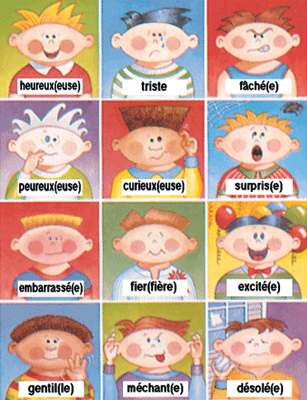 il a des lunettes?c’est une femme ?elle a des cheveux frisés ?il a des cheveux longs ?elle a des yeux bleus ?il a une barbe ?il a une moustache ?elle a des cheveux raides ?il est suédois ?elle est française ?il est acteur ?elle est actrice ?il chante ?elle joue au football ?c’est un chanteur ?c’est une chanteuse ?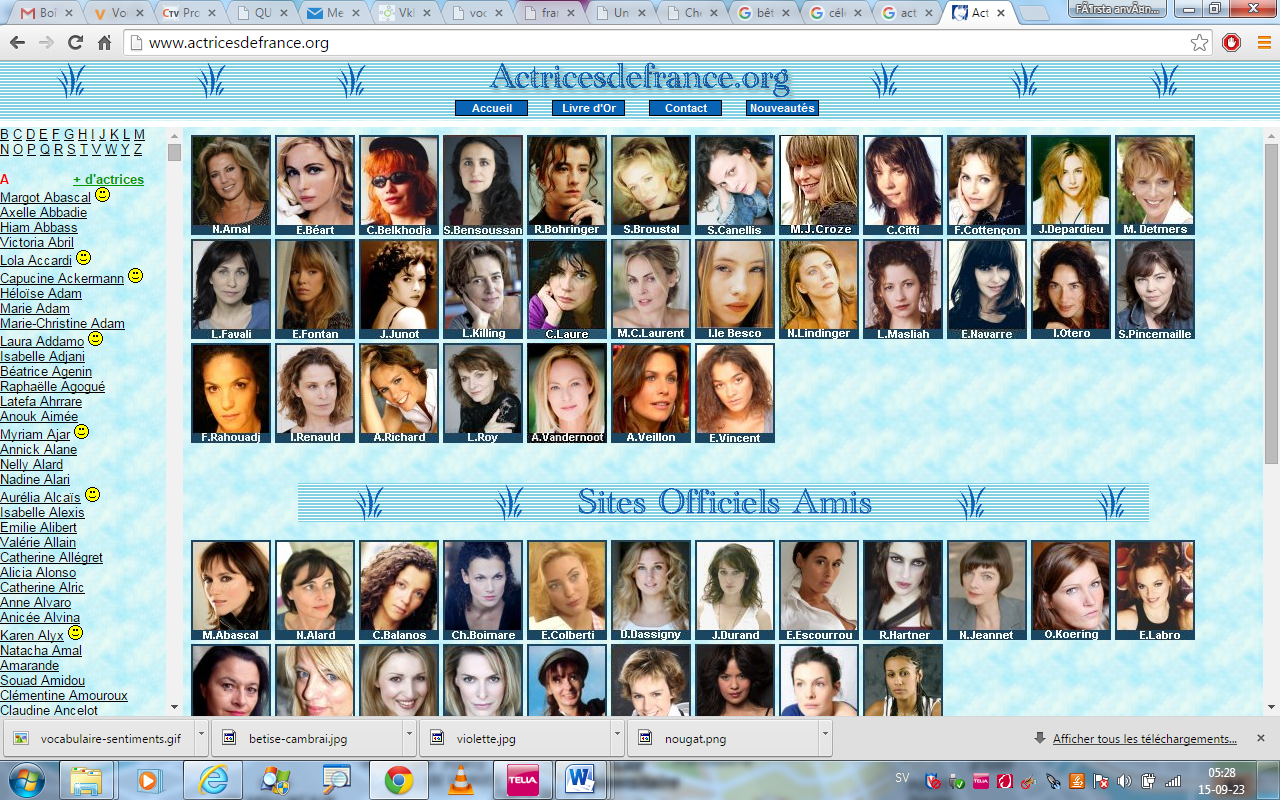 il est vieux ?elle est jeune ?elle a 40 ans ?il est grand ? c’est un politique ?c’est un ami ?il est sportif ?il habite en Suède ?elle est blonde ?il fume ?il est beau ?elle a une casquette ?elle est à la télé ?il travaille à l’école ?il est vivant ?il est mort ?il est marié ?elle a des enfants ?c’est un top-modèle ?exercices des verbeshar du en mobiltelefon ?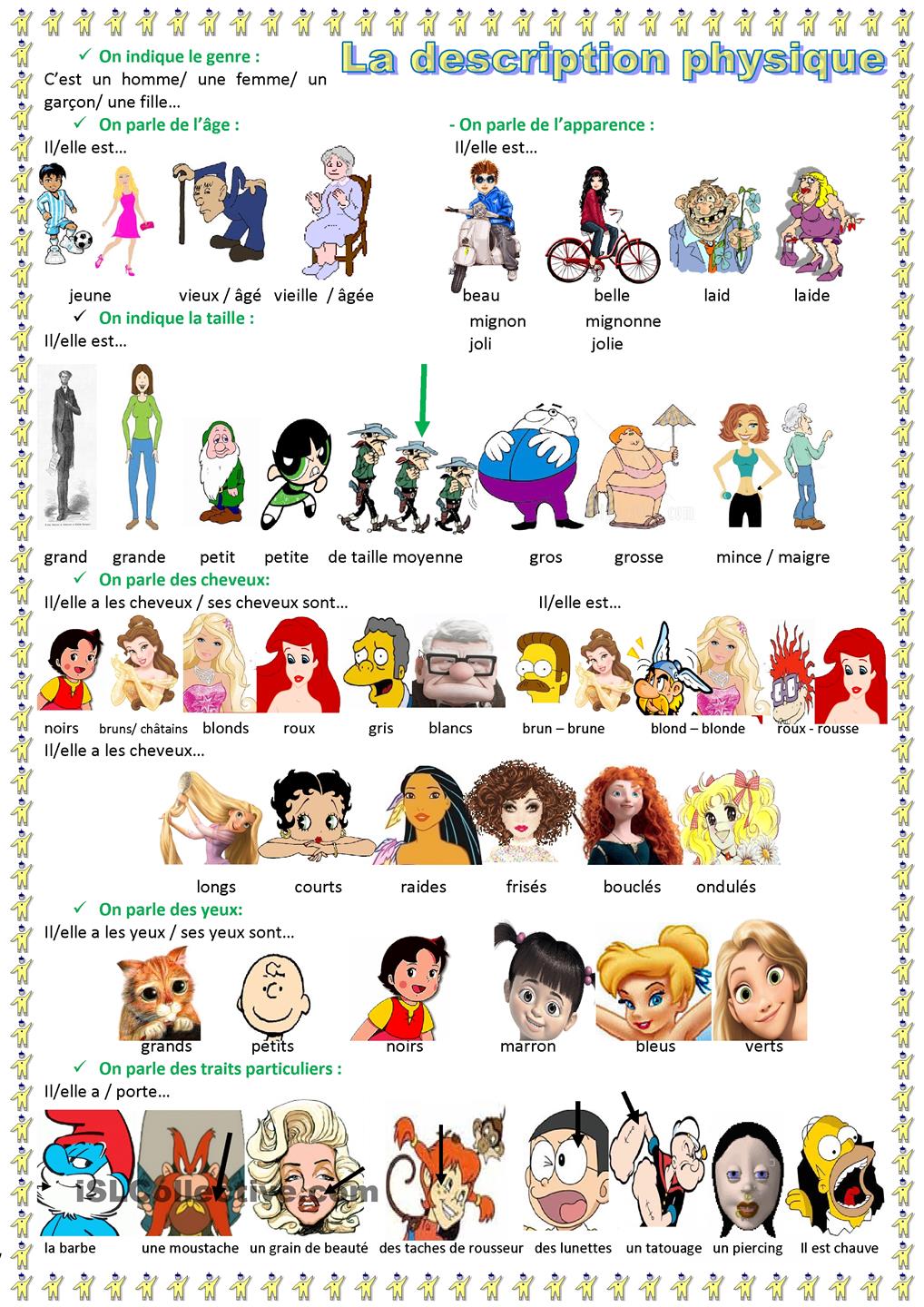 är du svensk?har ni frimärken?är ni fransk?han har skägghon har glasögondu är dumhan är intelligenthar du 5 euro?är du intelligent?har du en syster?det är brahur gammal är du? jag är...................årjag är hungrigär du törstig?vi är svenskahon är ungde är småhan är stor/långhan är lärarejag har en brorvad gör du?jag städarhan sportarvad gör han?jag vet inteacteur - actricechanteur - chanteusevieux - jeunedes cheveux raidesdes yeux vertsaméricainanglaisallemandnorvégieneuropéencélibatairedes lunettesune barbedes boucles d’oreilleun gros nezun écrivainun animateur-téléil est chauveärärharharjejetutuil/elleil/ellenousnousvousvousilsils